Vysoká škola ekonomickáFakulta podnikohospodářská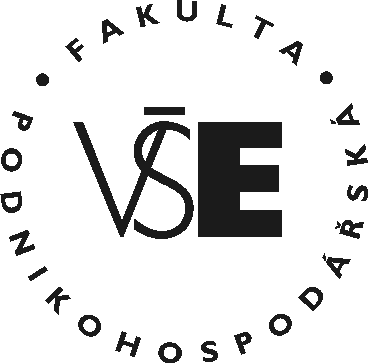 Výzkumný projekt TAČR TL02000467Vývoj preventivních předinsolvečních a insolvenčních restrukturalizací podniků ve finančních obtížích, možnosti zvýšení využívání a úspěšnosti těchto postupů pomocí stanovení systému včasného varování a stanovení postupů pro preventivní restrukturalizaceDatový soubor pro kvantitativní výzkum úpadkových a bezproblémových podnikůDatový soubor podniků v úpadku a jejich protějšků (podniky bez problémů)Datový soubor byl získán z databáze Bisnode Magnusweb. Při tvorbě datového souboru (vzorku podniků) byl použit stratifikovaný výběr, tedy do vzorku byly zařazeny všechny podniky, u kterých byl zjištěn úpadek od roku 2009 (tedy zjištění úpadku bylo podle nového insolvenčního zákona), a u kterých jsou dostupné údaje (finanční výkazy), a za rok předcházející roku zjištění úpadku. Zařazen byl podnik, u kterého byla v databázi Bisnode Magnusweb charakteristika „v úpadku“. Dále byl do datového soboru zařazen stejný počet bezproblémových podniků na základě shodného kritéria, tedy podniků, u kterých jsou dostupná data za stejný rok. Dále byla ze stejného zdroje získána data (finanční výkazy) za dva a tři roky předcházející roku zjištění úpadku. Bylo přitom použito párování vzorků (matching pairs), kdy jako kritérium při výběru bezproblémových podniků byla použita velikost podniku dle obratu a obor podnikání dle NACE. Důraz byl přitom kladen na to, aby byl shodný počet podniků, resp. finančních výkazů za 1. rok před zjištěním úpadku.Postup tvorby datového souboru byl následující:Získaní dat o podnicích, u kterých byl zjištěni úpadek a u kterých jsou dostupné finanční výkazy za rok před jeho zjištěnímZískání dat o stejném počtu bezproblémových podniků, a to náhodným výběrem z celkového počtu bezproblémových podniků odpovídajícího obratu a oboru podnikáníKontrola dostupných finančních údajů u bezproblémových podniků a „náhrada“ náhodným výběrem získaných podniků tam, kde se ukázala nedostatečnost finančních údajů za jiný podnik odpovídající kritériím matching pairs.Tímto postupem byl získán datový soubor obsahující 1 654 podniků (z toho 827 podniků v úpadku a 827 bezproblémových podniků) s následujícími souhrnnými charakteristikami.Struktura datového souboru dle rozložení roku zjištění úpadku a relevantních dat jeden rok před jeho zjištěním je pak následující:Datový soubor má pak následující charakteristiky z hlediska roku zjištění úpadku a dostupných údajů jeden, dva a tři roky před jeho zjištěnímCelkově je tak do souboru zařazeno 4 593 finančních výkazů podniků, z toho 2 311 finančních výkazů bezproblémových podniků a 2 282 finančních výkazů podniků, u kterých byl v uvedeném období zjištěn úpadek.Metodika náhodného výběru bezproblémových podnikůZ celkového souboru bezproblémových podniků získaného pro jednotlivé roky odpovídající roku zjištění úpadku u vzorku úpadkových podniků byl náhodný výběr proveden v systému Excel, a to tak, že každému podniku zařazenému do příslušné skupiny dle velikosti obratu a oboru podnikání bylo přiděleno náhodné číslo, kterému pak bylo v rámci skupiny přiděleno pořadí. Zařazeny byly podniky, u kterých pořadí dle náhodného čísla bylo menší nebo rovné počtu podniků, které odpovídaly shodným kritériím (velikost a obor podnikání) ve vzorku úpadkových podniků. Pokud se však po prvním kole náhodného výběru ukázalo, že ve vzorku bezproblémových podniků se nacházejí podniky, u kterých nejsou dostupná relevantní data, byl takový podnik obdobím způsobem ve druhém kole nahrazen.Relevantní proměnnéU takto vytvořeného datového soboru pak byly stanoveny relevantní proměnné za účelem zjištění finančních charakteristik bezproblémových a úpadkových podniků a vytvoření skóringového modelu, který bude zařazovat podniky primárně do dvou základních skupin, a to do skupiny s pravděpodobností, že směřují k úpadku a do skupiny s pravděpodobností, že k úpadku nesměřují (když takto zjištěné zařazení může být dále „rozmělněno“ např. tak, že model s převažující pravděpodobností zařazuje podnik do jedné ze základní skupin, či zda zjištěná pravděpodobnost je hraniční). To pak bude představovat systém včasného varování, který bude na základě finančních charakteristik detekovat pravděpodobnost, že příslušný podnik směřuje k úpadku, resp. s převažující pravděpodobností směřuje k úpadku. Zejména vzhledem k tomu, že nezávislá proměnná je dichotomická, bude pro stanovení skóringového modelu preferována logistická regrese.Základní skupiny relevantních proměnných pro výše uvedený účel představují následující charakteristiky: provozní výkonnost (dosahované marže a nákladovost)likvidita a platební schopnost (nutná hotovost a pracovní kapitál)finanční stabilita a rentabilitasyntetické charakteristiky (bankrotní a bonitní modely)Identifikační údajeÚdaje z finančních výkazůUkazatele provozní výkonnostiUkazatele likvidityUkazatele finanční stability a rentabilitySyntetické ukazatelePolarity vybraných ukazatelůU vybraných ukazatelů (tam, kde to dává smysl) byly stanoveny jejich polarity. Elementární charakteristikou polarit je jejich dichotomie, což představuje zjednodušení a vyšší jednoznačnost (vypovídací schopnost).  Není zde totiž zkoumána absolutní výše příslušného ukazatele, ale právě jeho polarita (např. u vlastního kapitálu je-li kladný či záporný, u jednotlivých úrovní zisku je-li kladný či záporný apod.).Substituce spojitých proměnných proměnnými kategoriálnímiVzhledem k charakteru základní části datového soboru (úpadkové podniky) lze předpokládat absenci normálního rozdělení a značné odlehlé a extrémní hodnoty spojitých proměnných. Tato situace je řešena rozdělením těchto proměnných do intervalů a nahrazením jejich původní hodnoty označením intervalu, ve kterém se nacházejí. Dochází tak k nahrazení původních spojitých proměnných pořadovou ordinální škálou, kde. Ordinální škála je organizována vzestupně, tedy čím lepší hodnota původní spojité proměnné, tím vyšší pořadí intervalu. Počet intervalů je stanoven podle Sturgesova pravidla. Spojité proměnné jsou do intervalu rozděleny dvojím způsobem, a to:intervaly stejné četnostiSpojité proměnné jsou nahrazeny kategoriálními proměnnými tak, v každém intervalu je stejný počet proměnných. intervaly stejné velikostiSpojité proměnné jsou nahrazeny kategoriálními proměnnými tak, že původní spojité proměnné jsou nejprve nahrazeny normovanou hodnotou, aby výsledné rozdělení četností bylo přibližně normální. Na základě těchto nových „normovaných“ hodnot jsou budou stanoveny intervaly stejné velikosti.Kategorie syntetických ukazatelůSpojité proměnné představující syntetické ukazatele byly nahrazeny jejich kategoriemi dle odborné literatury, která na základě hodnot syntetických ukazatelů rozděluje podniky na bonitní, bankrotní a podniky nacházející se v šedé zóně.Rozdělení syntetických ukazatelů do kategoriíDetailní přehled proměnných datového souboruDostupné údajeBezproblémové podnikyÚpadkové podnikyCelkový součet1 rok před úpadkem8278271 6542 roky před úpadkem8027591 5613 roky před úpadkem6826961 378Celkový součet2 3112 2824 593Rok zjištění úpadkuBezproblémové podnikyÚpadkové podnikyCelkem200969691382010626212420119393186201213013026020131201202402014808016020151051052102016888817620174848962018323264Celkový součet8278271 654Rok zjištění úpadkuBezproblémové podnikyPodniky v úpadkuCelkem20091831823651. rok před zjištěním úpadku69691382. roky před zjištěním úpadku64591233. roky před zjištěním úpadku505410420101791713501. rok před zjištěním úpadku62621242. roky před zjištěním úpadku61571183. roky před zjištěním úpadku565210820112622455071. rok před zjištěním úpadku93931862. roky před zjištěním úpadku89791683. roky před zjištěním úpadku807315320123543637171. rok před zjištěním úpadku1301302602. roky před zjištěním úpadku1181192373. roky před zjištěním úpadku10611422020133283356631. rok před zjištěním úpadku1201202402. roky před zjištěním úpadku1101142243. roky před zjištěním úpadku9810119920142102174271. rok před zjištěním úpadku80801602. roky před zjištěním úpadku69731423. roky před zjištěním úpadku616412520152672915581. rok před zjištěním úpadku1051052102. roky před zjištěním úpadku85971823. roky před zjištěním úpadku778916620162572545111. rok před zjištěním úpadku88881762. roky před zjištěním úpadku85871723. roky před zjištěním úpadku847916320171871343211. rok před zjištěním úpadku4848962. roky před zjištěním úpadku93451383. roky před zjištěním úpadku464187201884901741. rok před zjištěním úpadku3232642. roky před zjištěním úpadku2829573. roky před zjištěním úpadku242953Celkový součet2 3112 2824 593ProměnnáPopisPolaritaIntervalyKategorieNAZEVNázev subjektuICIČROK_UPADKURok úpadkuROK_UDAJURok finančních údajůSTARI_DATStáří datSTAVStav podnikuProměnnáPopisPolaritaIntervalyKategorieAKTIVAAktivaKR_ZAVKrátkodobé závazkyDL_ZAVDlouhodobé závazkyBANK_UVERYBankovní úvěryFIN_VYPOMFinanční výpomociCELK_ZAVZávazky celkemDL_KAPDlouhodobý kapitálDIMDlouhodobý majetekVKVlastní kapitálxTRZBYTržby za zboží, služby a výrobkyVYK_SPOTRVýkonová spotřebaSPOTR_MATSpotřeba materiálu a energieSLUZBYSlužbyOS_NAKLOsobní nákladyProměnnáPopisPolaritaIntervalyKategoriePRID_HODPřidaná hodnotaxPRIM_EBPrimární EBITDAxPROV_EBProvozní EBITDAxEBITDAEBITDAxEBITZisk před zdaněním a úroky (EBIT)xMARZE_PRID_HOD_VYKMarže přidané hodnoty z výkonůxMARZE_PRIM_EB_VYKMarže primární EBITDA z výkonůxMARZE_PROV_EB_VYKMarže provozní EBITDA z výkonůxMARZE_EBITDA_VYKMarže EBITDA z výkonůxMARZE_PRID_HOD_TRMarže přidané hodnoty z tržebxMARZE_PRIM_EB_TRMarže primární EBITDA z tržebxMARZE_PROV_EB_TRMarže provozní EBITDA z tržebxMARZE_EBITDA_TRMarže EBITDA z tržebxPODIL_VYK_SPOTR_VYKPodíl výkonové spotřeby na výkonechxPODIL_MAT_VYKPodíl spotřeby materiálu na výkonechxPODIL_SLUZBY_VYKPodíl služeb na výkonechxPODIL_OS_NAKL_VYKPodíl osobních nákladů na výkonechxPODIL_VYK_SPOTR_TRPodíl výkonové spotřeby na tržbáchxPODIL_MAT_TRPodíl spotřeby materiálu na tržbáchxPODIL_SLUZBY_TRPodíl služeb na tržbáchxPODIL_OS_NAKL_TRPodíl osobních nákladů na tržbáchxProměnnáPopisPolaritaIntervalyKategorieNUT_HOT_15Nutná hotovost 15%NUT_HOT_20Nutná hotovost 20%DEF_HOT_15Deficit nutné hotovosti 15%xDEF_HOT_20Deficit nutné hotovosti 20%xPODIL_NUTH_15Podíl nutné hotovosti 15%xPODIL_NUTH_20Podíl nutné hotovosti 20%xSALDO_PRIM_NSPKSaldo primárních NS PKxPODIL_PRIM_NSPKPodíl primárních NS PKxSALDO_NSPKSaldo NS PKxPODIL_NSPKPodíl NSPKxProměnnáPopisPolaritaIntervalyKategorieZADLUZENICelková zadluženostxKRYTI_DMStupeň krytí DIMxROZDIL_DLKAP_DMRozdíl dlouhodobého kapitálu a DMxPODIL_DIM_AKTIVAPodíl DIM na aktivechxRENT_AKT_PRIMEBPrimární EBITDA / AktivaxRENT_AKT_EBEBITDA / AktivaxRENT_AKT_EBITEBIT / AktivaxOBRAT_ZASOBDoba obratu zásob (celkové tržby)xOBRAT_POHLDoba obratu pohledávek (celkové tržby)xOBRAT_ZAVAZKUDoba obratu závazků (celkové tržby)xPRIM_EB_ZAVPoměr primární EBITDA a celkových závazkůxPRIM_EB_DL_ZAVPoměr primární EBITDA a dlouhodobých závazkůxPRIM_EB_UVERYPoměr primární EBITDA a bankovních úvěrůxProměnnáPopisPolaritaIntervalyKategorieKRALICEKKralickův Rychlý testxALTMANAltmanovo Z-skórexIN05Index IN05xIN99Index IN99xSyntetický ukazatelSyntetický ukazatelKategorieKralickův Rychlý test13,01+ (Bankrotní podniky)Kralickův Rychlý test22,00 - 3,00 (Šedá zóna)Kralickův Rychlý test3<= 1,99 (Bonitní podniky)Altmanovo Z-skóre1<= 1,230 (Bankrotní podniky)Altmanovo Z-skóre21,231 - 2,899 (Šedá zóna)Altmanovo Z-skóre32,900+ (Bonitní podniky)Index IN0051<= ,900 (Bankrotní podniky)Index IN0052,901 - 1,599 (Šedá zóna)Index IN00531,600+ (Bonitní podniky)Index IN991<= ,684 (Podniky netvořící hodnotu)Index IN992,685 - 1,220 (Podniky spíše netvořící hodnotu)Index IN9931,221 - 1,590 (Šedá zóna)Index IN9941,591 - 2,070 (Podniky spíše tvořící hodnotu)Index IN9952,071+ (Podniky tvořící hodnotu)VariableLabelMeasurement LevelNAZEVNázevNominalICIČNominalROK_UPADKURok úpadkuNominalROK_UDAJURok údajůNominalSTARI_DATStáří datNominalSTAVStav podnikuNominalAKTIVAAktivaScaleKR_ZAVKrátkodobé závazkyScaleDL_ZAVDlouhodobé závazkyScaleBANK_UVERYBankovní úvěryScaleFIN_VYPOMFinanční výpomociScaleCELK_ZAVCelkové závazkyScaleDL_KAPDlouhodobý kapitálScaleDIMDlouhodobý majetekScaleVKVlastní kapitálScaleTRZBYTržbyScaleVYK_SPOTRVýkonová spotřebaScaleSPOTR_MATSpotřeba materiáluScaleSLUZBYSlužbyScaleOS_NAKLOsobní nákladyScalePRID_HODPřidaná hodnotaScalePRIM_EBPrimární EBITDAScalePROV_EBProvozní EBITDAScaleEBITDAEBITDAScaleEBITEBITScaleMARZE_PRID_HOD_TRMarže přidané hodnoty z tržebScaleMARZE_PRIM_EB_TRMarže primární EBITDA z tržebScaleMARZE_PROV_EB_TRMarže provozní EBITDA z tržebScaleMARZE_EBITDA_TRMarže EBITDA z tržebScaleMARZE_PRID_HOD_VYKMarže přidané hodnoty z výkonůScaleMARZE_PRIM_EB_VYKMarže primární EBITDA z výkonůScaleMARZE_PROV_EB_VYKMarže provozní EBITDA z výkonůScaleMARZE_EBITDA_VYKMarže EBITDA z výkonůScalePODIL_VYK_SPOTR_TRPodíl výkonové spotřeby na tržbáchScalePODIL_MAT_TRPodíl spotřeby materiálu na tržbáchScalePODIL_SLUZBY_TRPodíl služeb na tržbáchScalePODIL_OS_NAKL_TRPodíl osobních nákladů na tržbáchScalePODIL_VYK_SPOTR_VYKPodíl výkonové spotřeby na výkonechScalePODIL_MAT_VYKPodíl spotřeby materiálu na výkonechScalePODIL_SLUZBY_VYKPodíl služeb na výkonechScalePODIL_OS_NAKL_VYKPodíl osobních nákladů na výkonechScaleNUT_HOT_15Nutná hotovostScaleNUT_HOT_20Nutná hotovost (20 %)ScaleDEF_HOT_15Deficit nutné hotovostiScaleDEF_HOT_20Deficit nutné hotovosti (20 %)ScalePODIL_NUTH_15Podíl hotovosti na nutné hotovostiScalePODIL_NUTH_20Podíl hotovosti nutné hotovosti (20 %)ScaleSALDO_PRIM_NSPKSaldo primárních NSPKScalePODIL_PRIM_NSPKPodíl primárních NSPKScaleSALDO_NSPKSaldo NSPKScalePODIL_NSPKPodíl NSPKScaleZADLUZENICelková zadluženostScaleKRYTI_DMStupeň krytí dlouhodobého majetkuScaleROZDIL_DLKAP_DMRozdíl dlouhodobého kapitálu a dlouhodobého majetkuScalePODIL_DIM_AKTIVAPodíl dlouhodobého majetku na aktivechScaleRENT_AKT_PRIMEBRentabilita aktiv (primární EBITDA)ScaleRENT_AKT_EBRentabilita aktiv (EBITDA)ScaleRENT_AKT_EBITRentabilita aktiv (EBIT)ScaleK1_KVOTA_VKK1 - Kvóta vlastního kapitáluScaleK2_CF_TRZBYK2 - Cash flow v tržbáchScaleK3_ROAK3 - ROAScaleK4_SPLAC_DLUHUK4 - Doba splácení dluhu v letechScaleKRALICEKKralickův Rychlý testScaleA1_PK_AKTIVAA1 - Pracovní kapitál / aktivaScaleA2_NZ_AKTIVAA2 - Nerozdělení zisk / aktivaScaleA3_EBIT_AKTIVAA3 - EBIT / AktivaScaleA4_VK_CKA4 - Vlastní kapitál / Celkový kapitálScaleA5_TRZBY_AKTIVAA5 - Tržby / AktivaScaleALTMANAltmanovo Z-skóreScaleIN1_AKTIVA_CKIN1 - Aktiva / Cizí kapitálScaleIN2_EBIT_UROKYIN2 - EBIT / úrokyScaleIN3_EBIT_AKTIVAIN3 - EBIT / aktivaScaleIN4_TRZBY_AKTIVAIN4 - Tržby / aktivaScaleIN5_OA_KZIN5 - Oběžná aktiva / krátkodobé závazkyScaleIN05Index IN05ScaleIN99Index IN99ScaleOBRAT_ZASOBDoba obratu zásobScaleOBRAT_POHLDoba obratu pohledávekScaleOBRAT_ZAVAZKUDoba obratu závazkůScalePRIM_EB_ZAVPodíl primární EBITDA a celkových závazkůScalePRIM_EB_DL_ZAVPodíl primární EBITDA a dlouhodobých závazkůScalePRIM_EB_UVERYPodíl primární EBITDA a bankovních úvěrůScalePolar_VKPolarita vlastního kapitáluOrdinalPolar_PridHodPolarita přidané hodnotyOrdinalPolar_PrimEBPolarita primární EBITDAOrdinalPolar_ProvEBPolarita provozní EBITDAOrdinalPolar_EBPolarita EBITDAOrdinalPolar_EBITPolarita EBITOrdinalPolar_NUTHOT15Polarita nutné hotovostiOrdinalPolar_NUTHOT20Polarita nutné hotovosti (20 %)OrdinalPolar_PrimNSPKPolarita salda primárních NSPKOrdinalPolar_NSPKPolarita celkových NSPKOrdinalPolar_DIMPolarita rozdílu DIM a dlouhodobého kapitáluOrdinalINT1_MARZE_PRID_HOD_TRIntervaly marže přidané hodnoty z tržebOrdinalINT1_MARZE_PRIM_EB_TRIntervaly marže primární EBITDA z tržebOrdinalINT1_MARZE_PROV_EB_TRIntervaly marže provozní EBITDA z tržebOrdinalINT1_MARZE_EB_TRIntervaly marže EBITDA z tržebOrdinalINT1_MARZE_PRID_HOD_VYKIntervaly marže přidané hodnoty z výkonůOrdinalINT1_MARZE_PRIM_EB_VYKIntervaly marže primární EBITDA z výkonůOrdinalINT1_MARZE_PROV_EB_VYKIntervaly marže provozní EBITDA z výkonůOrdinalINT1_MARZE_EB_VYKIntervaly marže EBITDA z výkonůOrdinalINT1_NUTHOTIntervaly podílu nutné hotovostiOrdinalINT1_NUTHOT_20Intervaly podílu nutné hotovosti (20 %)OrdinalINT1_KRTI_DIMIntervaly stupně krytí dlouhodobého majetkuOrdinalINT1_RENT_AKT_PRIM_EBIntervaly rentability aktiv (primární EBITDA)OrdinalINT1_RENT_AKT_EBIntervaly rentability aktiv (EBITDA)OrdinalINT1_RENT_AKT_EBITIntervaly rentability aktiv (EBIT)OrdinalINT1_PRIM_EB_ZAVIntervaly podílu primární EBITDA na celkových závazcíchOrdinalINT1_PRIM_EB_DL_ZAVIntervaly podílu primární EBITDA na dlouhodobých závazcíchOrdinalINT1_PRIM_EB_UVERYIntervaly podílu primární EBITDA na úvěrechOrdinalINT1_PODIL_VYK_SPOT_TRIntervaly podílu výkonové spotřeby na tržbáchOrdinalINT1_PODIL_MAT_TRIntervaly podílu spotřeby materiálu na tržbáchOrdinalINT1_PODIL_SL_TRIntervaly podílu služeb na tržbáchOrdinalINT1_PODIL_OS_NAKL_TRIntervaly podílu osobních nákladů na tržbáchOrdinalINT1_PODIL_VYK_SPOTR_VYKIntervaly podílu výkonové spotřeby na výkonechOrdinalINT1_PODIL_MAT_VYKIntervaly podílu spotřeby materiálu na výkonechOrdinalINT1_PODIL_SL_VYKIntervaly podílu služeb na výkonechOrdinalINT1_PODIL_OS_NAKL_VYKIntervaly podílu osobních nákladů na výkonechOrdinalINT1_ZADLUZENIIntervaly celkové zadluženostiOrdinalINT1_PODIL_DIM_AKTIVAIntervaly podílu dlouhodobého majetku na aktivechOrdinalINT1_OBRAT_ZASOBIntervaly doby obratu zásobOrdinalINT1_OBRAT_POHLIntervaly doby obratu pohledávekOrdinalINT1_OBRAT_ZAVIntervaly doby obratu závazkůOrdinalKat_KralicekKategorie Kralickova rychlého testuOrdinalKat_AltmanKategorie Altmanova Z-skóreOrdinalKat_IN05Kategorie Indexu IN05OrdinalKat_IN99Kategorie Indexu IN99OrdinalINT2_MARZE_PRID_HOD_TRIntervaly marže přidané hodnoty z tržeb - NORMOrdinalINT2_MARZE_PRIM_EB_TRIntervaly marže primární EBITDA z tržeb - NORMOrdinalINT2_MARZE_PROV_EB_TRIntervaly marže provozní EBITDA z tržeb - NORMOrdinalINT2_MARZE_EB_TRIntervaly marže EBITDA z tržeb - NORMOrdinalINT2_MARZE_PRID_HOD_VYKIntervaly marže přidané hodnoty z výkonů - NORMOrdinalINT2_MARZE_PRIM_EB_VYKIntervaly marže primární EBITDA z výkonů - NORMOrdinalINT2_MARZE_PROV_EB_VYKIntervaly marže provozní EBITDA z výkonů - NORMOrdinalINT2_MARZE_EB_VYKIntervaly marže EBITDA z výkonů - NORMOrdinalINT2_NUTNOT_15Intervaly nutné hotovosti - NORMOrdinalINT2_NUTHOT_20Intervaly nutné hotovosti (20 %) - NORMOrdinalINT2_KRYTI_DIMIntervaly stupně krytí DIM - NORMOrdinalINT2_RENT_AKT_PRIMEBIntervaly rentability aktiv (primární EBITDA) - NORMOrdinalINT2_RENT_AKT_EBIntervaly rentability aktiv (EBITDA) - NORMOrdinalINT2_RENT_AKT_EBITIntervaly rentability aktiv (EBIT) - NORMOrdinalINT2_PRIM_EB_ZAVIntervaly poměru primární EBITDA a celkových závazků - NORMOrdinalINT2_PRIM_EB_DL_ZAVIntervaly poměru primární EBITDA a dlouhodobých závazků - NORMOrdinalINT2_PRIM_EB_UVERYIntervaly poměru primární EBITDA a úvěrů - NORMOrdinalINT2_PODIL_VYK_SPOTR_TRIntervaly podílu výkonové spotřeby na tržbách - NORMOrdinalINT2_PODIL_MAT_TRIntervaly podílu spotřeby materiálu na tržbách - NORMOrdinalINT2_PODIL_SLUZBY_TRIntervaly podílu služeb na tržbách - NORMOrdinalINT2_PODIL_OS_NAKL_TRIntervaly podílu osobních nákladů na tržbách - NORMOrdinalINT2_PODIL_VYK_SPOTR_VYKIntervaly podílu výkonové spotřeby na výkonech - NORMOrdinalINT2_PODIL_MAT_VYKIntervaly podílu spotřeby materiálu na výkonech - NORMOrdinalINT2_PODIL_SLUZBY_VYKIntervaly podílu služeb na výkonech - NORMOrdinalINT2_PODIL_OS_NAKL_VYKIntervaly podílu osobních nákladů na výkonech - NORMOrdinalINT2_ZADLUZENIIntervaly celkové zadluženosti - NORMOrdinalINT2_PODIL_DIM_AKTIVAIntervaly podílu DIM na aktivech - NORMOrdinalINT2_OBRAT_ZASOBIntervaly doby obratu zásob - NORMOrdinalINT2_OBRAT_POHLIntervaly doby obratu pohledávek - NORMOrdinalINT2_OBRAT_ZAVAZKUIntervaly doby obratu závazků - NORMOrdinal